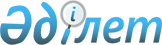 О внесении изменения в постановление акимата города Астаны от 20 февраля 2004 года № 3-1-550п "Об утверждении Правил оказания социальной помощи семьям, имеющим детей-инвалидов, воспитывающихся и обучающихся на дому"
					
			Утративший силу
			
			
		
					Постановление акимата города Астаны от 29 апреля 2014 года № 158-711. Зарегистрировано Департаментом юстиции города Астаны 19 мая 2014 года № 812. Утратило силу постановлением акимата города Астаны от 6 апреля 2017 года № 158-653 (вводится в действие по истечении десяти календарных дней после дня его первого официального опубликования)      Сноска. Утратило силу постановлением акимата г. Астаны от 06.04.2017 № 158-653 (вводится в действие по истечении десяти календарных дней после дня его первого официального опубликования).

      В соответствии с законами Республики Казахстан от 24 марта 1998 года "О нормативных правовых актах", от 12 января 2007 года "О национальных реестрах идентификационных номеров" акимат города Астаны ПОСТАНОВЛЯЕТ:

      1. Внести в постановление акимата города Астаны от 20 февраля 2004 года № 3-1-550п "Об утверждении Правил оказания социальной помощи семьям, имеющим детей-инвалидов, воспитывающихся и обучающихся на дому" (зарегистрировано в Реестре государственной регистрации нормативных правовых актов от 10 марта 2004 года № 314, опубликовано в газетах "Астана хабары" от 30 марта 2004 года № 41, "Вечерняя Астана" от 30 марта 2004 года № 35) следующее изменение:

      в Правилах оказания социальной помощи семьям, имеющим детей-инвалидов, воспитывающихся и обучающихся на дому, утвержденных вышеуказанным постановлением:

      подпункт 1) пункта 6 изложить в следующей редакции:

      "1) заявления о назначении социальной помощи с указанием номера лицевого счета в отделениях банков города Астаны;".

      2. Руководителю Государственного учреждения "Управление занятости и социальных программ города Астаны" произвести государственную регистрацию настоящего постановления в органах юстиции с последующим его опубликованием в официальных и периодических печатных изданиях, а также на интернет-ресурсе, определяемом Правительством Республики Казахстан, и на интернет-ресурсе акимата города Астаны.

      3. Контроль за исполнением настоящего постановления возложить на заместителя акима города Астаны Балаеву А.Г.

      4. Настоящее постановление вступает в силу со дня государственной регистрации в органах юстиции и вводится в действие по истечении десяти календарных дней со дня первого официального опубликования.


					© 2012. РГП на ПХВ «Институт законодательства и правовой информации Республики Казахстан» Министерства юстиции Республики Казахстан
				Аким

И. Тасмагамбетов

